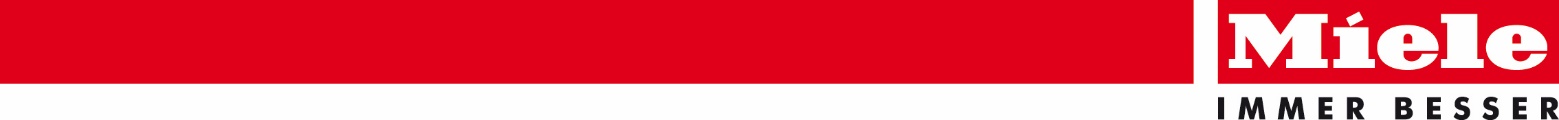 Beutelloser Sauger mit Energieeffizienz „A+“ und hoher Saugkraft Neues Energielabel: Miele bietet hohe Saugkraft mit weniger Watt Wals, 1. September 2017 –  Das neue Energielabel setzt nicht nur die Höchstgrenze bei 900 Watt, sondern stellt zudem höhere Anforderungen an Staubaufnahme und Geräuschwerte . Auch unter neuen Vorzeichen bietet Miele seinen Kunden für jeden Bedarf das passende Gerät: So erreichen die EcoLine-Geräte bei sehr guter Staubaufnahme die Energieeffizienzklasse „A+“. Beste Saugleistung bei etwas höherem Energieverbrauch bieten die PowerLine-Modelle. Dank seiner leistungsfähigen Geräte und kundenorientierten Produktpalette hat Miele im gerade abgelaufenen Geschäftsjahr erstmals mehr als 2,5 Millionen Staubsauger verkauft – und ist einmal mehr der unangefochtene Marktführer in Europa. „Mit den neuen Geräten lässt sich diese Position weiter festigen“, sagt Matthias Sander, Leiter Produktmanagement Staubsauger im Geschäftsbereich Hausgeräte International. Herzstück der neuen Staubsauger-Generation ist ein hocheffizientes Gebläse mit bis zu 25 Prozent verbessertem Wirkungsgrad. Entwickelt und produziert im Miele-Werk Euskirchen, sorgt diese Komponente für konstant hohe Reinigungswirkung bei deutlich weniger Energiebedarf.Unterstützt wird die sparsame und kraftvolle Performance durch eine Reihe weiterer Ausstattungsmerkmale. Hierzu zählt die EcoTeQ Plus-Bodendüse, die in fast allen EcoLine-Modellen zum Einsatz kommt. Sie ist konzipiert für extra gründliche Staubaufnahme bei Geräten mit niedriger Wattzahl. Ein neues Teleskop-Saugrohr mit vergrößertem Querschnitt und dadurch verringerten Strömungswiderstand unterstützt den Wirkungsgrad zusätzlich. Im Ergebnis liegen die EcoLine-Geräte in der Energieeffizienzklasse „A+“, die kraftvolleren PowerLine-Modelle sind in der Energieeffizienzklasse „C“. Erstklassig aufgestellt ist Miele auch bei den beutellosen Geräten: Zur IFA 2017 präsentiert das Unternehmen mehrere EcoLine-Modelle der Baureihe Blizzard CX1 mit Energieeffizienzklasse „A+“. Das neue Sortiment ist ab Mitte September.     Zu diesem Text gibt es zwei Fotos

Foto 1: Miele Bodenstaubsauger arbeiten kraftvoll und gleichzeitig sparsam. Besonders genügsam beim Strom sind die EcoLine-Modelle mit den Energieeffizienzklassen A+. 
(Foto: Miele)Foto 2: Einen geringen Energieverbrauch hat auch der beutellose Blizzard CX1. Die EcoLine-Geräte dieser Modellreihe liegen in der Energieeffizienzklasse A+. (Foto: Miele)Pressekontakt:Petra UmmenbergerTelefon: 050 800 81551
Petra.ummenberger@miele.at
Über das Unternehmen: 
Miele ist der weltweit führende Anbieter von Premium-Hausgeräten für die Produktbereiche Kochen, Backen, Dampfgaren, Kühlen/Gefrieren, Kaffeezubereitung, Geschirrspülen, Wäsche- sowie Bodenpflege. Hinzu kommen Geschirrspüler, Waschmaschinen und Wäschetrockner für den gewerblichen Einsatz sowie Reinigungs-, Desinfektions- und Sterilisationsgeräte für medizinische Einrichtungen und Laboratorien („Miele Professional“). Das 1899 gegründete Unternehmen unterhält acht Produktionsstandorte in Deutschland sowie je ein Werk in Österreich, Tschechien, China und Rumänien. Der Umsatz betrug im Geschäftsjahr 2016/17 rund 3,93 Milliarden Euro, wovon etwa 70 Prozent außerhalb Deutschlands erzielt werden. In fast 100 Ländern ist Miele mit eigenen Vertriebsgesellschaften oder über Importeure vertreten. Weltweit beschäftigt das in vierter Generation familiengeführte Unternehmen 19.500 Menschen, 10.888 davon in Deutschland. Der Hauptsitz des Unternehmens ist Gütersloh in Westfalen.Die österreichische Tochter des deutschen Familienunternehmens wurde 1955 in Salzburg gegründet. Miele Österreich erreichte 2016 einen Umsatz von € 223 Mio. und konnte die Marktführerschaft bei großen Hausgeräten behaupten. Miele Zentrale
Mielestraße 10, 5071 Wals
www.miele.at